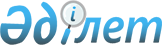 Қазақстан Республикасы Yкiметiнiң 2000 жылғы 21 қазандағы N 1577 қаулысына өзгерiстер енгiзу туралы
					
			Күшін жойған
			
			
		
					Қазақстан Республикасы Үкіметінің 2001 жылғы 19 қарашадағы N 1488 Қаулысы. Күші жойылды - Қазақстан Республикасы Үкіметінің 2010 жылғы 30 қыркүйектегі № 992 Қаулысымен

      Ескерту. Күші жойылды - ҚР Үкіметінің 2010.09.30 № 992 Қаулысымен.      Қазақстан Республикасының Yкiметi қаулы етеді: 



      1. "Мәдени және гуманитарлық салалардағы қайырымдылық және демеушiлiк қызметi үшiн Қазақстан Республикасы Президентiнiң Құрмет дипломы туралы" Қазақстан Республикасы Yкiметiнiң 2000 жылғы 21 қазандағы N 1577 P001577_ қаулысына (Қазақстан Республикасының ПYКЖ-ы, 2000 ж., N 43, 510-құжат) мынадай өзгерiстер енгiзiлсiн:

     көрсетiлген қаулыға қосымшада:

     Мәдени және гуманитарлық салалардағы қайырымдылық және демеушiлiк қызметi үшiн Қазақстан Республикасы Президентiнiң Құрмет дипломын беру жөнiндегi комиссиясының құрамына мыналар енгiзiлсiн:     Бектұрғанов           - Қазақстан Республикасының Бiлім және

     Нұралы Сұлтанұлы        ғылым министрi;     Тiлеухан              - Қазақстан Республикасының Мәдениет,

     Бекболат Қанайұлы       ақпарат және қоғамдық келiсiм

                             министрлiгi Мәдениет комитетiнiң

                             төрағасы;     көрсетiлген құрамнан Алтынбек Сәрсенбайұлы Сәрсенбаев, Қырымбек Елеуұлы Көшербаев, Дүйсен Қорабайұлы Қасейiнов шығарылсын;     "Құл Мұхаммед         - Қазақстан Республикасы Парламентi

     Мұхтар Абрарұлы         Сенатының депутаты (келiсiм бойынша)"     деген жол мынадай редакцияда жазылсын:     "Құл-Мұхаммед         - Қазақстан Республикасының Мәдениет,

     Мұхтар Абрарұлы         ақпарат және қоғамдық келiсiм министрi,

                             төрағаның орынбасары"     2. Осы қаулы қол қойылған күнінен бастап күшiне енедi.     Қазақстан Республикасының

     Премьер-Министрі
					© 2012. Қазақстан Республикасы Әділет министрлігінің «Қазақстан Республикасының Заңнама және құқықтық ақпарат институты» ШЖҚ РМК
				